СУМСЬКА МІСЬКА РАДАVII СКЛИКАННЯ ______ СЕСІЯРІШЕННЯ від __________2018 року  №  _____-МР м. СумиУ зв’язку з необхідністю введення 0,5 ставки бухгалтера для якісного здійснення бухгалтерського обліку та звітності, проведення тендерних закупівель, відповідно до наказу Міністерства молоді та спорту України  від 30.07.2013 р. № 37 «Про затвердження типових штатних нормативів дитячо-юнацьких спортивних шкіл», керуючись статтею 25 Закону України «Про місцеве самоврядування в Україні», Сумська міська радаВИРІШИЛА:1. Внести зміни до рішення Сумської міської ради від 27 грудня 2006 року  № 309-МР «Про створення міського комунального закладу «Дитячо-юнацька спортивна школа з вільної боротьби» (зі змінами), а саме:	1.1. У пункті 1 рішення цифри «18,0» замінити на «18,5».1.2. Додаток 1 «Штати  МКЗ «ДЮСШ з вільної боротьби» до рішення викласти у новій редакції згідно з додатком до цього рішення.	2. Рішення Сумської міської ради від 04 червня 2014 року № 3357-МР «Про внесення змін до рішення Сумської міської ради від 27 грудня 2006 року  №   309-МР «Про створення міського комунального закладу «Дитячо-юнацька спортивна школа з вільної боротьби» (зі змінами)» вважати таким, що втратило чинність.	3. Організацію виконання даного рішення покласти на заступника міського голови з питань діяльності виконавчих органів ради Мотречко В.В. Сумський міський голова						О.М. ЛисенкоВиконавець: Красношевська Н.М._________________  2018  р.Ініціатор розгляду питання – постійна комісія з питань охорони здоров’я, соціального захисту населення, освіти, науки, культури, туризму, сім’ї, молоді та спорту (Мельник В.А.).Проект рішення підготовлено відділом у справах молоді та спорту Сумської міської ради (Красношевська Н.М.)Доповідач – відділ у справах молоді та спорту Сумської міської радиЛист погодженнядо проекту рішення Сумської міської ради«Про внесення змін до рішення Сумської міської ради від 27 грудня 2006 року  №   309-МР «Про створення міського комунального закладу «Дитячо-юнацька спортивна школа з вільної боротьби» (зі змінами)»Голова постійної комісії питань охорони здоров’я, соціального захисту населення, освіти, науки, культури, туризму, сім’ї, молоді та спорту								В.А. МельникНачальник відділу у справах молоді та спорту				    	      Н.М. КрасношевськаЗаступник міського голови з питань діяльності виконавчих органів ради 						В.В. МотречкоНачальник відділу бухгалтерського обліку та звітності, головний бухгалтер							О.А. КостенкоДиректор департаменту фінансів, економіки та інвестицій						С.А. ЛиповаНачальник правового управління					О.В. ЧайченкоСекретар міської ради							А.В. БарановДодаток до  рішення Сумської міської ради «Про внесення змін до рішення Сумської міської ради від 27 грудня 2006 року  №   309-МР «Про створення міського комунального закладу «Дитячо-юнацька спортивна школа з вільної боротьби»                     (зі змінами)»від                                         №         -МРШтати  МКЗ «ДЮСШ з вільної боротьби»  Сумський міський голова						О.М. Лисенко   Виконавець:  Красношевська Н.М.   ______________________ 2018 р.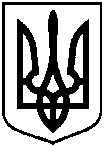 Проект «Оприлюднено «___»____ 2018р.»Про внесення змін до рішення Сумської міської ради від 27 грудня 2006 року  №   309-МР «Про створення міського комунального закладу «Дитячо-юнацька спортивна школа з вільної боротьби» (зі змінами) № з/пНазва посад та найменування професійКількість штатних одиниць № з/пНазва посад та найменування професійКількість штатних одиниць № з/пНазва посад та найменування професійКількість штатних одиниць1.Директор12.Заступник директора13.Інструктор – методист14.Головний бухгалтер15.Бухгалтер16.Прибиральник службових та виробничих приміщень0,57.Тренери-викладачі 13,0Всього:18,5